TSV Dettingen/Erms e.V.  -  72581 Dettingen  -  Hülbener Straße 1Abrechnung Übungsleitervergütung     ohne Lizenz       mit Lizenz	Lizenz-Nr.      Abteilung:	  Fußball	Sparte:	    -Jugend			  1. Halbjahr 2020											  Saison 2019/2020Name, Vorname:	       	             Straße, HNr: 	       		   PLZ, Ort:       	       	 X							XÜbungsleiter	     Abteilungsleiter     Datum	          Übungsleiter		Abteilungsleiter		DatumHauptkassier					          Geschäftsstelle zur Auszahlung	   Datum       Betrag EuroInfo´s und
Bankdaten für Trainergeldauszahlung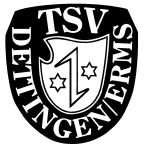 Eine pünktliche Trainergeldauszahlung ist nur möglich für Trainer, deren Stundenaufstellung bis spätestens 15.07.2020  bei Frank Sandmeier per Mail, Post oder direkt abgegeben wurde. Wir bitten um Verständnis. Postanschrift siehe unten. Achtung: nur mit zwei Unterschriften gültig!!!! (bei den beiden roten Kreuzen unterzeichnen). Eine Bitte:  schreibt ALLE Stunden, die im Training geleistet habt, auf. Auch Trainer, die auf eine Auszahlung verzichten oder auch, falls Ihr in zwei Jugenden Trainerstunden geleistet habt (in diesem Fall zwei Stundenblätter ausfüllen). Denn die Fußballabteilung bekommt für geleistete Stunden Geld vom Hauptverein, deshalb sind alle Stunden wichtig für uns.  Bei Kontoänderung: 
Die Trainergeldauszahlung soll auf folgendes Konto 
überwiesen werden: 
(nur ausfüllen, wenn sich die Kontodaten geändert haben)Trainer:Name, Vorname:	_____________________________________________Name Geldinstitut:	_________________________________________IBAN:			DE _________________________________________Ort, Datum							Unterschrift Jugendleitung 
Frank Sandmeierjugendleiter@tsv-dettingen-fussball.de Beispiel, wie man das Ganze richtig ausfüllt:Abrechnung Übungsleitervergütung    X ohne Lizenz       mit Lizenz	Lizenz-Nr.      Abteilung:	  Fußball	Sparte:	  F-Jugend			   1. Halbjahr   2017Name, Vorname:	  Harry Mustermann	             Straße, HNr: 	  Musterstraße 13		   PLZ, Ort:       	  72111 Musterhausen	 X	Harry Mustermann			X  Harry MustermannÜbungsleiter	     Abteilungsleiter     Datum	          Übungsleiter		Abteilungsleiter		DatumHauptkassier					          Geschäftsstelle zur Auszahlung	   Datum       Betrag EuroKW:Datum:Uhrzeit:Stunden:KW:Datum:Uhrzeit:Stunden:1142153164175186197208219221023112412251326Gesamt-stunden:Summe Stunden:Summe Stunden:Summe Stunden:Summe Stunden:Summe Stunden:Summe Stunden:KW:Datum:Uhrzeit:Stunden:KW:Datum:Uhrzeit:Stunden:102.02.04.02.05.02.19 – 2119 – 2117 – 18:30221,5142153164175186197208219221023112412251326Gesamt-stunden:Summe Stunden:Summe Stunden:Summe Stunden:37Summe Stunden:Summe Stunden:Summe Stunden:3269